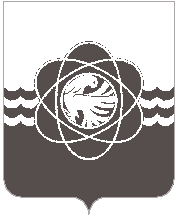 55 сессии четвёртого созываот 24.10.2018  № 459О внесении изменения в решениеДесногорского городского Совета от 28.08.2018 № 446На основании ст.26 Устава муниципального образования «город Десногорск» Смоленской области, учитывая рекомендации постоянных депутатских комиссий, в целях устранения технической ошибки, Десногорский городской СоветР Е Ш И Л:1. Внести в решение Десногорского городского Совета от 28.08.2018  № 446 «О принятии в муниципальную собственность объекта движимого имущества» следующее изменение: - в пункте 1 слова «Главного управления спорта Смоленской области» заменить словами «Смоленского областного государственного бюджетного учреждения «Спортивная школа олимпийского резерва имени Ф.Т. Михеенко».2. Настоящее решение опубликовать в газете «Десна».ПредседательДесногорского городского Совета                                     В.Н. Блохин И.о. Главы     муниципального     образования «город   Десногорск»    Смоленской    области                                             А.А. Новиков